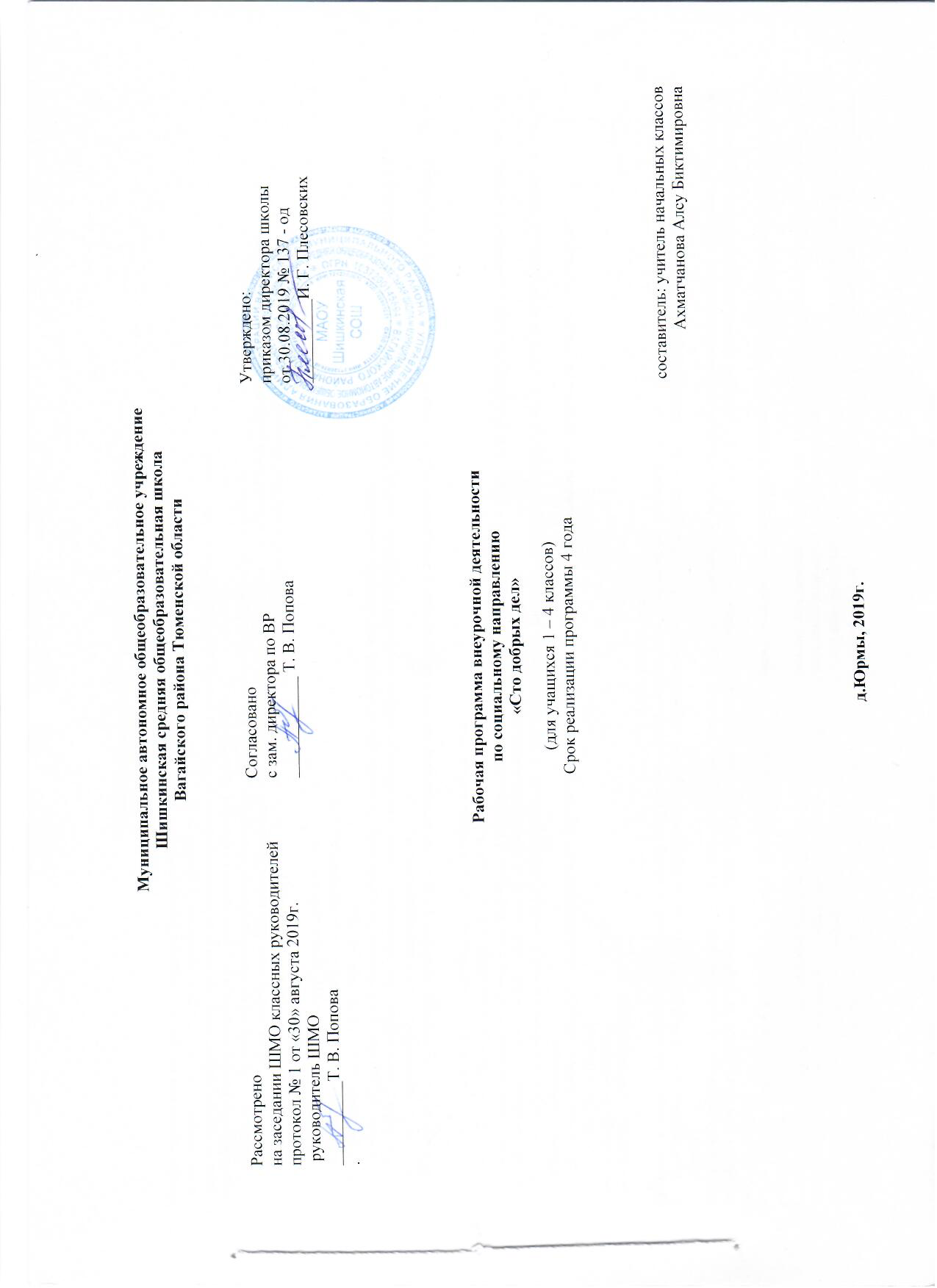 Планируемые результаты освоения программы внеурочной деятельностиЛичностными результатами освоения курса является:• ценностное отношение к труду и творчеству, трудолюбие;• первоначальные навыки трудового творческого сотрудничества со сверстниками, старшими детьми и взрослыми;• осознание приоритета нравственных основ труда, творчества, создания нового;• первоначальный опыт участия в различных видах общественно полезной и личностно значимой деятельности;• потребности и начальные умения выражать себя в различных доступных и наиболее привлекательных для ребёнка видах творческой деятельности;• мотивация к самореализации в социальном творчестве, познавательной и практической, общественно полезной деятельности.Метапредметные результаты:приобретение школьником социальных знаний, понимание социальной реальности и повседневной жизни;приобретение навыков групповой работы; получение опыта разработки социальных проектов и организации коллективной творческой деятельности; поиск, нахождение и обработка информации  о принятых в обществе нормах поведения и общения; о толерантности к другим людям; о взаимопомощи и т.п.;способность регулировать собственную деятельность;освоение правил и норм социокультурного взаимодействия со взрослыми и сверстниками в сообществах разного типа (класс, школа, семья, учреждения культуры в городе, т.д.);приобретение навыков культуры общения (дома, в школе, в обществе);совершенствование в умениях слышать себя  и других;приобретение школьником опыта самостоятельного социального действия: опыт исследовательской и поисковой деятельности; опыт публичного выступления; опыт самообслуживания, самоорганизации и организации совместной деятельности с другими детьми.В процессе оценки достижения планируемых результатов используются такие методы, как наблюдение, анализа результатов деятельности, проекты, творческие работы, самоанализ и самооценка.  Результаты  внеурочной деятельности отслеживаются в портфолио учащихся. Основными критериями оценки достигнутых результатов считаются:• самостоятельность работы;• осмысленность действий;• разнообразие освоенных задач.Содержание курсаСамообслуживание -  дежурство в классе. Уборка класса, пришкольного двора, игровых площадок. Ремонт книг и учебных принадлежностей. Помощь родителям в уборке жилища. Выполнение разных поручений родителей. Уход за собой, содержание в порядке домашнего имущества, личных вещей и учебных принадлежностей.Сельскохозяйственный труд. Уход за комнатными растениями (правильный полив, рыхление, подкормка, уход за листьями). Наблюдение за оформлением школьных клумб.Шефская работа — забота о малышах, больных и престарелых, ветеранах ВОВ. Забота о птицах. Забота о близких людях.Разные трудовые операции. Изготовление игрушек и поделок. Техническое моделирование. Шитье и вышивание. Работа с природным материалом, пластилином, глиной, картоном, мягкой проволокой и деревом. Рисование. Выполнение презентаций на заданную тему. Проведение акции.В рамках программы «Сто добрых дел» могут использоваться  следующие формы организации внеурочной деятельности:беседы;встречи с  людьми различных профессий;просмотр и обсуждение видеоматериала;  экскурсии, поездки;конкурсы;выставки детских работ;коллективные творческие дела;праздники;викторины;творческие проекты, презентации; мастерские подарков;аукционы добрых дел;трудовые десанты;общественно полезные практики;социально-значимые акции,социальные проекты  и т.п.Процесс воспитания социальной активности строится на основе сотрудничества, взаимного уважения и доверия взрослых и детей. Чисто детских социальных инициатив не бывает. На самом деле детская социальная инициатива - это всегда инициатива взрослых, поддержанная ребятами, увлекшая ребят. Благодаря помощи и руководству взрослых дети взрослеют.Тематическое планирование№ п/пСодержание (разделы, темы)Кол-во часов№ п/пСодержание (разделы, темы)Кол-во часов1-2Дежурство в классе.23-4Уход за комнатными растениями в классе25-6Проект «День любимых бабушек и дедушек»27-8«Испокон века книга растит человека»29Операция «Чистокласс»110-11Рейд «Береги учебник»212-13Работа в мастерской Деда Мороза 214Проект «Снежные фигуры».115-16Акция «Покормите птиц зимою»217-18Проект «Мои домашние животные»219-20Проект «Как поздравить наших пап».221-22Проект. «Милым мамочкам»223-25"Как трудится моя семья326Трудовой десант.127-28«Давайте же вместе, ребята, родную природу беречь!»229-30Акция «Милосердие»231«Акция «Белые журавлики»132-33Акция  «Подарок малышам»2